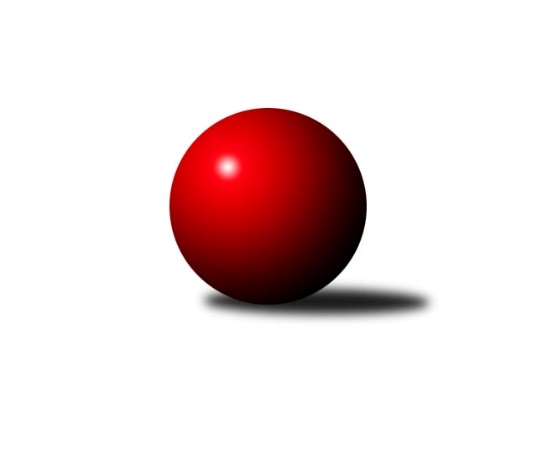 Č.7Ročník 2022/2023	25.5.2024 Východočeský přebor skupina B 2022/2023Statistika 7. kolaTabulka družstev:		družstvo	záp	výh	rem	proh	skore	sety	průměr	body	plné	dorážka	chyby	1.	Svitavy A	6	5	0	1	66 : 30 	(44.5 : 21.5)	2552	10	1761	791	32.5	2.	Svitavy B	6	5	0	1	64 : 32 	(29.0 : 15.0)	2512	10	1730	782	44.8	3.	Vys. Mýto B	5	4	0	1	52 : 28 	(17.5 : 14.5)	2526	8	1751	774	37.2	4.	Rybník A	6	3	0	3	58 : 38 	(28.5 : 11.5)	2514	6	1740	774	43.3	5.	České Meziříčí A	5	3	0	2	44 : 36 	(21.5 : 24.5)	2576	6	1788	788	32.2	6.	Přelouč A	6	3	0	3	48 : 48 	(28.0 : 38.0)	2506	6	1730	776	39.2	7.	Hr. Králové A	6	3	0	3	48 : 48 	(29.0 : 33.0)	2462	6	1712	750	44.7	8.	Hylváty B	6	3	0	3	44 : 52 	(17.5 : 28.5)	2533	6	1753	780	39.2	9.	Smiřice B	5	1	0	4	24 : 56 	(16.0 : 34.0)	2475	2	1742	732	60.4	10.	Rychnov n/K C	6	1	0	5	31 : 65 	(11.5 : 20.5)	2405	2	1699	706	46.8	11.	Pardubice B	7	1	0	6	33 : 79 	(33.0 : 35.0)	2444	2	1738	706	54Tabulka doma:		družstvo	záp	výh	rem	proh	skore	sety	průměr	body	maximum	minimum	1.	Hr. Králové A	3	3	0	0	40 : 8 	(22.0 : 14.0)	2638	6	2650	2626	2.	Svitavy A	3	3	0	0	38 : 10 	(24.5 : 11.5)	2634	6	2698	2602	3.	Svitavy B	3	3	0	0	38 : 10 	(14.0 : 4.0)	2560	6	2641	2452	4.	Vys. Mýto B	3	3	0	0	36 : 12 	(9.0 : 5.0)	2653	6	2673	2613	5.	České Meziříčí A	2	2	0	0	26 : 6 	(11.0 : 5.0)	2692	4	2705	2679	6.	Rybník A	3	2	0	1	34 : 14 	(14.0 : 4.0)	2429	4	2471	2383	7.	Přelouč A	3	2	0	1	28 : 20 	(13.5 : 16.5)	2514	4	2601	2433	8.	Rychnov n/K C	3	1	0	2	22 : 26 	(4.0 : 2.0)	2543	2	2644	2480	9.	Pardubice B	3	1	0	2	20 : 28 	(21.0 : 15.0)	2445	2	2499	2414	10.	Hylváty B	3	1	0	2	16 : 32 	(11.5 : 18.5)	2485	2	2553	2376	11.	Smiřice B	3	0	0	3	10 : 38 	(11.0 : 25.0)	2424	0	2526	2362Tabulka venku:		družstvo	záp	výh	rem	proh	skore	sety	průměr	body	maximum	minimum	1.	Hylváty B	3	2	0	1	28 : 20 	(6.0 : 10.0)	2549	4	2645	2481	2.	Svitavy A	3	2	0	1	28 : 20 	(20.0 : 10.0)	2525	4	2689	2314	3.	Svitavy B	3	2	0	1	26 : 22 	(15.0 : 11.0)	2519	4	2590	2437	4.	Rybník A	3	1	0	2	24 : 24 	(14.5 : 7.5)	2542	2	2606	2448	5.	Vys. Mýto B	2	1	0	1	16 : 16 	(8.5 : 9.5)	2462	2	2504	2420	6.	Smiřice B	2	1	0	1	14 : 18 	(5.0 : 9.0)	2500	2	2542	2458	7.	Přelouč A	3	1	0	2	20 : 28 	(14.5 : 21.5)	2504	2	2544	2465	8.	České Meziříčí A	3	1	0	2	18 : 30 	(10.5 : 19.5)	2537	2	2595	2492	9.	Rychnov n/K C	3	0	0	3	9 : 39 	(7.5 : 18.5)	2359	0	2551	2194	10.	Hr. Králové A	3	0	0	3	8 : 40 	(7.0 : 19.0)	2403	0	2492	2231	11.	Pardubice B	4	0	0	4	13 : 51 	(12.0 : 20.0)	2444	0	2515	2325Tabulka podzimní části:		družstvo	záp	výh	rem	proh	skore	sety	průměr	body	doma	venku	1.	Svitavy A	6	5	0	1	66 : 30 	(44.5 : 21.5)	2552	10 	3 	0 	0 	2 	0 	1	2.	Svitavy B	6	5	0	1	64 : 32 	(29.0 : 15.0)	2512	10 	3 	0 	0 	2 	0 	1	3.	Vys. Mýto B	5	4	0	1	52 : 28 	(17.5 : 14.5)	2526	8 	3 	0 	0 	1 	0 	1	4.	Rybník A	6	3	0	3	58 : 38 	(28.5 : 11.5)	2514	6 	2 	0 	1 	1 	0 	2	5.	České Meziříčí A	5	3	0	2	44 : 36 	(21.5 : 24.5)	2576	6 	2 	0 	0 	1 	0 	2	6.	Přelouč A	6	3	0	3	48 : 48 	(28.0 : 38.0)	2506	6 	2 	0 	1 	1 	0 	2	7.	Hr. Králové A	6	3	0	3	48 : 48 	(29.0 : 33.0)	2462	6 	3 	0 	0 	0 	0 	3	8.	Hylváty B	6	3	0	3	44 : 52 	(17.5 : 28.5)	2533	6 	1 	0 	2 	2 	0 	1	9.	Smiřice B	5	1	0	4	24 : 56 	(16.0 : 34.0)	2475	2 	0 	0 	3 	1 	0 	1	10.	Rychnov n/K C	6	1	0	5	31 : 65 	(11.5 : 20.5)	2405	2 	1 	0 	2 	0 	0 	3	11.	Pardubice B	7	1	0	6	33 : 79 	(33.0 : 35.0)	2444	2 	1 	0 	2 	0 	0 	4Tabulka jarní části:		družstvo	záp	výh	rem	proh	skore	sety	průměr	body	doma	venku	1.	Hr. Králové A	0	0	0	0	0 : 0 	(0.0 : 0.0)	0	0 	0 	0 	0 	0 	0 	0 	2.	České Meziříčí A	0	0	0	0	0 : 0 	(0.0 : 0.0)	0	0 	0 	0 	0 	0 	0 	0 	3.	Vys. Mýto B	0	0	0	0	0 : 0 	(0.0 : 0.0)	0	0 	0 	0 	0 	0 	0 	0 	4.	Pardubice B	0	0	0	0	0 : 0 	(0.0 : 0.0)	0	0 	0 	0 	0 	0 	0 	0 	5.	Svitavy B	0	0	0	0	0 : 0 	(0.0 : 0.0)	0	0 	0 	0 	0 	0 	0 	0 	6.	Svitavy A	0	0	0	0	0 : 0 	(0.0 : 0.0)	0	0 	0 	0 	0 	0 	0 	0 	7.	Smiřice B	0	0	0	0	0 : 0 	(0.0 : 0.0)	0	0 	0 	0 	0 	0 	0 	0 	8.	Přelouč A	0	0	0	0	0 : 0 	(0.0 : 0.0)	0	0 	0 	0 	0 	0 	0 	0 	9.	Rybník A	0	0	0	0	0 : 0 	(0.0 : 0.0)	0	0 	0 	0 	0 	0 	0 	0 	10.	Hylváty B	0	0	0	0	0 : 0 	(0.0 : 0.0)	0	0 	0 	0 	0 	0 	0 	0 	11.	Rychnov n/K C	0	0	0	0	0 : 0 	(0.0 : 0.0)	0	0 	0 	0 	0 	0 	0 	0 Zisk bodů pro družstvo:		jméno hráče	družstvo	body	zápasy	v %	dílčí body	sety	v %	1.	Václav Kolář 	Rybník A 	10	/	5	(100%)		/		(%)	2.	Martin Prošvic 	Vys. Mýto B 	10	/	5	(100%)		/		(%)	3.	Zdeněk Dokoupil 	Svitavy A 	10	/	6	(83%)		/		(%)	4.	Tomáš Müller 	Rybník A 	10	/	6	(83%)		/		(%)	5.	Martin Kučera 	Svitavy A 	10	/	6	(83%)		/		(%)	6.	Petr Víšek 	Hr. Králové A 	10	/	6	(83%)		/		(%)	7.	Lukáš Müller 	Rybník A 	10	/	6	(83%)		/		(%)	8.	Milan Novák 	Pardubice B 	10	/	7	(71%)		/		(%)	9.	Vlastimil Krátký 	Svitavy A 	8	/	4	(100%)		/		(%)	10.	Jana Klusáková 	Svitavy B 	8	/	4	(100%)		/		(%)	11.	Václav Kašpar 	Vys. Mýto B 	8	/	4	(100%)		/		(%)	12.	Jaroslav Šrámek 	České Meziříčí A 	8	/	5	(80%)		/		(%)	13.	Marcel Novotný 	Rybník A 	8	/	5	(80%)		/		(%)	14.	Zdenek Válek 	Svitavy B 	8	/	5	(80%)		/		(%)	15.	Jan Zeman 	Rychnov n/K C 	8	/	5	(80%)		/		(%)	16.	Filip Ivan 	Hr. Králové A 	8	/	6	(67%)		/		(%)	17.	Jiří Klusák 	Svitavy B 	8	/	6	(67%)		/		(%)	18.	Martin Šolc 	Hr. Králové A 	8	/	6	(67%)		/		(%)	19.	Jakub Zelinka 	Svitavy A 	8	/	6	(67%)		/		(%)	20.	Miroslav Zeman 	Svitavy B 	6	/	3	(100%)		/		(%)	21.	Jan Brouček 	České Meziříčí A 	6	/	3	(100%)		/		(%)	22.	Vojtěch Morávek 	Hylváty B 	6	/	4	(75%)		/		(%)	23.	Jan Bernhard 	České Meziříčí A 	6	/	5	(60%)		/		(%)	24.	Petr Bečka 	Hylváty B 	6	/	5	(60%)		/		(%)	25.	Jan Vencl 	Hylváty B 	6	/	5	(60%)		/		(%)	26.	Martin Matějček 	Smiřice B 	6	/	5	(60%)		/		(%)	27.	Tomáš Jarolím 	Přelouč A 	6	/	5	(60%)		/		(%)	28.	Monika Venclová 	Hylváty B 	6	/	5	(60%)		/		(%)	29.	Marek Ledajaks 	Vys. Mýto B 	6	/	5	(60%)		/		(%)	30.	Pavel Klička 	Přelouč A 	6	/	6	(50%)		/		(%)	31.	Petr Skutil 	Hr. Králové A 	6	/	6	(50%)		/		(%)	32.	Jiří Vaníček 	Přelouč A 	6	/	6	(50%)		/		(%)	33.	Jaroslav Kaplan 	Hylváty B 	6	/	6	(50%)		/		(%)	34.	Martina Nováková 	Pardubice B 	6	/	7	(43%)		/		(%)	35.	Jana Bulisová 	Pardubice B 	6	/	7	(43%)		/		(%)	36.	Petr Rus 	Svitavy B 	5	/	4	(63%)		/		(%)	37.	Lubomír Šípek 	Rychnov n/K C 	5	/	5	(50%)		/		(%)	38.	Milan Novák 	Svitavy A 	4	/	3	(67%)		/		(%)	39.	Kamil Vošvrda 	České Meziříčí A 	4	/	4	(50%)		/		(%)	40.	Klára Kovářová 	Svitavy A 	4	/	4	(50%)		/		(%)	41.	Miroslav Kolář 	Rybník A 	4	/	4	(50%)		/		(%)	42.	Jan Chleboun 	Vys. Mýto B 	4	/	4	(50%)		/		(%)	43.	Karel Josef 	Smiřice B 	4	/	4	(50%)		/		(%)	44.	Roman Vrabec 	Smiřice B 	4	/	4	(50%)		/		(%)	45.	Oldřich Krsek 	Rychnov n/K C 	4	/	5	(40%)		/		(%)	46.	Karel Lang 	Přelouč A 	4	/	5	(40%)		/		(%)	47.	Petr Zeman 	Přelouč A 	4	/	5	(40%)		/		(%)	48.	Petr Dlouhý 	Vys. Mýto B 	4	/	5	(40%)		/		(%)	49.	Ladislav Lorenc 	České Meziříčí A 	4	/	5	(40%)		/		(%)	50.	Vít Richter 	Rychnov n/K C 	4	/	5	(40%)		/		(%)	51.	Jan Vaculík 	Svitavy B 	4	/	6	(33%)		/		(%)	52.	Josef Širůček 	Svitavy B 	3	/	4	(38%)		/		(%)	53.	Patricie Hubáčková 	Pardubice B 	3	/	7	(21%)		/		(%)	54.	Luděk Sukup 	Smiřice B 	2	/	1	(100%)		/		(%)	55.	David Sukdolák 	Přelouč A 	2	/	1	(100%)		/		(%)	56.	Tomáš Sukdolák 	Přelouč A 	2	/	1	(100%)		/		(%)	57.	Jan Vízdal 	Svitavy A 	2	/	1	(100%)		/		(%)	58.	Petr Brouček 	České Meziříčí A 	2	/	1	(100%)		/		(%)	59.	Petr Bartoš 	Vys. Mýto B 	2	/	1	(100%)		/		(%)	60.	Pavel Čížek 	Svitavy B 	2	/	2	(50%)		/		(%)	61.	Václav Novotný 	Smiřice B 	2	/	2	(50%)		/		(%)	62.	Josef Gajdošík 	Rybník A 	2	/	2	(50%)		/		(%)	63.	Jaroslav Tomášek 	Přelouč A 	2	/	3	(33%)		/		(%)	64.	Petr Hanuš 	Přelouč A 	2	/	3	(33%)		/		(%)	65.	Ladislav Kolář 	Hylváty B 	2	/	3	(33%)		/		(%)	66.	Michal Hynek 	Vys. Mýto B 	2	/	3	(33%)		/		(%)	67.	Ondřej Brouček 	České Meziříčí A 	2	/	4	(25%)		/		(%)	68.	Jaroslav Kejzlar 	Rychnov n/K C 	2	/	4	(25%)		/		(%)	69.	Ilona Sýkorová 	Rychnov n/K C 	2	/	5	(20%)		/		(%)	70.	Karolína Kolářová 	Rybník A 	2	/	5	(20%)		/		(%)	71.	Martin Holý 	Hr. Králové A 	2	/	5	(20%)		/		(%)	72.	Miloslav Vaněk 	Pardubice B 	2	/	6	(17%)		/		(%)	73.	Pavel Krejčík 	Rychnov n/K C 	2	/	6	(17%)		/		(%)	74.	Ludmila Skutilová 	Hr. Králové A 	2	/	6	(17%)		/		(%)	75.	Lukáš Hubáček 	Pardubice B 	2	/	7	(14%)		/		(%)	76.	Jiří Turek 	Pardubice B 	0	/	1	(0%)		/		(%)	77.	Adam Krátký 	Svitavy A 	0	/	1	(0%)		/		(%)	78.	Jan Vostrčil 	Hylváty B 	0	/	1	(0%)		/		(%)	79.	Tomáš Skala 	Hylváty B 	0	/	1	(0%)		/		(%)	80.	Jaroslav Pumr 	České Meziříčí A 	0	/	1	(0%)		/		(%)	81.	Jindřich Brouček 	České Meziříčí A 	0	/	1	(0%)		/		(%)	82.	Jaroslav Polanský 	Vys. Mýto B 	0	/	1	(0%)		/		(%)	83.	Jaroslav Němeček 	Hr. Králové A 	0	/	1	(0%)		/		(%)	84.	Milan Vošvrda 	České Meziříčí A 	0	/	1	(0%)		/		(%)	85.	Jiří Rus 	Svitavy B 	0	/	1	(0%)		/		(%)	86.	Jaroslav Hažva 	Smiřice B 	0	/	1	(0%)		/		(%)	87.	Václav Šmída 	Smiřice B 	0	/	1	(0%)		/		(%)	88.	Anna Doškářová 	Smiřice B 	0	/	2	(0%)		/		(%)	89.	Milan Dastych 	Vys. Mýto B 	0	/	2	(0%)		/		(%)	90.	Vít Paliarik 	Smiřice B 	0	/	2	(0%)		/		(%)	91.	Tomáš Herrman 	Rybník A 	0	/	2	(0%)		/		(%)	92.	David Lukášek 	Smiřice B 	0	/	2	(0%)		/		(%)	93.	Luděk Sukup 	Smiřice B 	0	/	3	(0%)		/		(%)	94.	Michal Dvořáček 	Svitavy A 	0	/	4	(0%)		/		(%)	95.	Anthony Šípek 	Hylváty B 	0	/	4	(0%)		/		(%)Průměry na kuželnách:		kuželna	průměr	plné	dorážka	chyby	výkon na hráče	1.	České Meziříčí, 1-2	2631	1805	826	29.0	(438.6)	2.	Hradec Králové, 1-4	2605	1801	804	34.3	(434.2)	3.	Vysoké Mýto, 1-2	2547	1767	780	35.7	(424.6)	4.	Rychnov nad Kněžnou, 1-4	2544	1774	769	49.3	(424.1)	5.	Svitavy, 1-2	2517	1747	770	44.5	(419.5)	6.	Přelouč, 1-4	2502	1737	765	45.0	(417.1)	7.	Smiřice, 1-2	2491	1738	753	55.5	(415.2)	8.	Hylváty, 1-2	2473	1704	769	41.6	(412.2)	9.	Pardubice, 1-2	2466	1744	722	46.3	(411.1)	10.	TJ Sokol Rybník, 1-2	2358	1646	712	47.5	(393.0)Nejlepší výkony na kuželnách:České Meziříčí, 1-2České Meziříčí A	2705	3. kolo	Jan Brouček 	České Meziříčí A	471	5. koloČeské Meziříčí A	2679	7. kolo	Klára Kovářová 	Svitavy A	471	5. koloSvitavy A	2649	5. kolo	Jaroslav Šrámek 	České Meziříčí A	470	7. koloČeské Meziříčí A	2646	5. kolo	Jan Brouček 	České Meziříčí A	468	3. koloRybník A	2606	7. kolo	Ladislav Lorenc 	České Meziříčí A	461	3. koloPřelouč A	2503	3. kolo	Jaroslav Šrámek 	České Meziříčí A	456	3. kolo		. kolo	Jan Bernhard 	České Meziříčí A	455	3. kolo		. kolo	Václav Kolář 	Rybník A	455	7. kolo		. kolo	Martin Kučera 	Svitavy A	454	5. kolo		. kolo	Lukáš Müller 	Rybník A	453	7. koloHradec Králové, 1-4Hr. Králové A	2650	7. kolo	Václav Kašpar 	Vys. Mýto B	500	3. koloVys. Mýto B	2643	3. kolo	Filip Ivan 	Hr. Králové A	482	7. koloHr. Králové A	2638	5. kolo	Martin Prošvic 	Vys. Mýto B	472	3. koloHr. Králové A	2626	1. kolo	Filip Ivan 	Hr. Králové A	471	5. koloHr. Králové A	2625	3. kolo	Jan Bernhard 	České Meziříčí A	469	1. koloČeské Meziříčí A	2595	1. kolo	Petr Víšek 	Hr. Králové A	463	3. koloRychnov n/K C	2551	7. kolo	Filip Ivan 	Hr. Králové A	462	1. koloPardubice B	2515	5. kolo	Jaroslav Šrámek 	České Meziříčí A	462	1. kolo		. kolo	Petr Víšek 	Hr. Králové A	458	5. kolo		. kolo	Lubomír Šípek 	Rychnov n/K C	457	7. koloVysoké Mýto, 1-2Vys. Mýto B	2673	4. kolo	Martin Prošvic 	Vys. Mýto B	506	7. koloVys. Mýto B	2672	7. kolo	Martin Prošvic 	Vys. Mýto B	504	2. koloVys. Mýto B	2613	2. kolo	Václav Kašpar 	Vys. Mýto B	486	4. koloHylváty B	2522	2. kolo	Václav Kašpar 	Vys. Mýto B	477	7. koloČeské Meziříčí A	2492	4. kolo	Martin Prošvic 	Vys. Mýto B	470	4. koloSvitavy A	2314	7. kolo	Petr Dlouhý 	Vys. Mýto B	469	4. kolo		. kolo	Marek Ledajaks 	Vys. Mýto B	468	7. kolo		. kolo	Jaroslav Kaplan 	Hylváty B	458	2. kolo		. kolo	Monika Venclová 	Hylváty B	451	2. kolo		. kolo	Jaroslav Šrámek 	České Meziříčí A	446	4. koloRychnov nad Kněžnou, 1-4Hylváty B	2645	6. kolo	Oldřich Krsek 	Rychnov n/K C	489	6. koloRychnov n/K C	2644	6. kolo	Roman Vrabec 	Smiřice B	487	4. koloSmiřice B	2542	4. kolo	Ilona Sýkorová 	Rychnov n/K C	482	6. koloRychnov n/K C	2505	4. kolo	Monika Venclová 	Hylváty B	477	6. koloRychnov n/K C	2480	1. kolo	Vojtěch Morávek 	Hylváty B	472	6. koloPardubice B	2450	1. kolo	Jan Vencl 	Hylváty B	469	6. kolo		. kolo	Vít Richter 	Rychnov n/K C	443	4. kolo		. kolo	Milan Novák 	Pardubice B	442	1. kolo		. kolo	Václav Novotný 	Smiřice B	440	4. kolo		. kolo	Jan Zeman 	Rychnov n/K C	435	6. koloSvitavy, 1-2Svitavy A	2698	4. kolo	Zdenek Válek 	Svitavy B	485	3. koloSvitavy B	2641	1. kolo	Jiří Klusák 	Svitavy B	476	2. koloSvitavy A	2602	6. kolo	Miroslav Zeman 	Svitavy B	471	1. koloSvitavy A	2602	2. kolo	Zdeněk Dokoupil 	Svitavy A	467	4. koloSvitavy B	2590	2. kolo	Martin Kučera 	Svitavy A	461	4. koloSvitavy B	2588	3. kolo	Jana Klusáková 	Svitavy B	461	1. koloHr. Králové A	2492	4. kolo	Zdeněk Dokoupil 	Svitavy A	456	2. koloPřelouč A	2465	6. kolo	Martin Kučera 	Svitavy A	456	6. koloSvitavy B	2452	5. kolo	Petr Víšek 	Hr. Králové A	455	4. koloVys. Mýto B	2420	1. kolo	Klára Kovářová 	Svitavy A	453	4. koloPřelouč, 1-4Přelouč A	2601	7. kolo	Jana Bulisová 	Pardubice B	465	7. koloPřelouč A	2507	2. kolo	Filip Ivan 	Hr. Králové A	464	2. koloVys. Mýto B	2504	5. kolo	Martin Prošvic 	Vys. Mýto B	464	5. koloHr. Králové A	2487	2. kolo	Pavel Klička 	Přelouč A	463	2. koloPardubice B	2485	7. kolo	Pavel Klička 	Přelouč A	450	7. koloPřelouč A	2433	5. kolo	Karel Lang 	Přelouč A	449	7. kolo		. kolo	Petr Víšek 	Hr. Králové A	448	2. kolo		. kolo	Pavel Klička 	Přelouč A	446	5. kolo		. kolo	Jaroslav Tomášek 	Přelouč A	445	7. kolo		. kolo	Milan Novák 	Pardubice B	437	7. koloSmiřice, 1-2Rybník A	2572	3. kolo	Václav Kolář 	Rybník A	479	3. koloSvitavy A	2571	1. kolo	Martin Kučera 	Svitavy A	466	1. koloSvitavy B	2531	6. kolo	Karel Josef 	Smiřice B	464	6. koloSmiřice B	2526	6. kolo	Vlastimil Krátký 	Svitavy A	462	1. koloSmiřice B	2385	1. kolo	Lukáš Müller 	Rybník A	459	3. koloSmiřice B	2362	3. kolo	Miroslav Zeman 	Svitavy B	451	6. kolo		. kolo	Martin Matějček 	Smiřice B	444	1. kolo		. kolo	Petr Rus 	Svitavy B	437	6. kolo		. kolo	Tomáš Müller 	Rybník A	435	3. kolo		. kolo	Zdenek Válek 	Svitavy B	430	6. koloHylváty, 1-2Svitavy A	2689	3. kolo	Vlastimil Krátký 	Svitavy A	477	3. koloHylváty B	2553	3. kolo	Lukáš Müller 	Rybník A	462	5. koloPřelouč A	2544	1. kolo	David Sukdolák 	Přelouč A	461	1. koloHylváty B	2526	5. kolo	Vojtěch Morávek 	Hylváty B	459	3. koloHylváty B	2459	7. kolo	Martin Kučera 	Svitavy A	458	3. koloRybník A	2448	5. kolo	Jakub Zelinka 	Svitavy A	457	3. koloHylváty B	2376	1. kolo	Monika Venclová 	Hylváty B	451	3. koloSmiřice B	2192	7. kolo	Tomáš Müller 	Rybník A	450	5. kolo		. kolo	Monika Venclová 	Hylváty B	445	5. kolo		. kolo	Jan Vencl 	Hylváty B	444	3. koloPardubice, 1-2České Meziříčí A	2524	6. kolo	Jan Brouček 	České Meziříčí A	454	6. koloPardubice B	2499	2. kolo	Kamil Vošvrda 	České Meziříčí A	446	6. koloHylváty B	2481	4. kolo	Ladislav Kolář 	Hylváty B	441	4. koloSmiřice B	2458	2. kolo	Jan Vencl 	Hylváty B	440	4. koloPardubice B	2423	4. kolo	Luděk Sukup 	Smiřice B	434	2. koloPardubice B	2414	6. kolo	Patricie Hubáčková 	Pardubice B	433	4. kolo		. kolo	Martina Nováková 	Pardubice B	432	2. kolo		. kolo	Jana Bulisová 	Pardubice B	427	2. kolo		. kolo	Milan Novák 	Pardubice B	424	6. kolo		. kolo	Milan Novák 	Pardubice B	423	2. koloTJ Sokol Rybník, 1-2Rybník A	2471	6. kolo	Václav Kolář 	Rybník A	446	2. koloSvitavy B	2437	4. kolo	Lukáš Müller 	Rybník A	441	6. koloRybník A	2432	4. kolo	Václav Kolář 	Rybník A	439	4. koloRybník A	2383	2. kolo	Václav Kolář 	Rybník A	431	6. koloHr. Králové A	2231	6. kolo	Petr Rus 	Svitavy B	429	4. koloRychnov n/K C	2194	2. kolo	Tomáš Müller 	Rybník A	419	2. kolo		. kolo	Tomáš Müller 	Rybník A	418	6. kolo		. kolo	Tomáš Müller 	Rybník A	417	4. kolo		. kolo	Jan Vaculík 	Svitavy B	414	4. kolo		. kolo	Marcel Novotný 	Rybník A	410	4. koloČetnost výsledků:	6.0 : 10.0	7x	4.0 : 12.0	3x	2.0 : 14.0	2x	16.0 : 0.0	1x	15.0 : 1.0	1x	14.0 : 2.0	8x	12.0 : 4.0	7x	11.0 : 5.0	1x	10.0 : 6.0	4x	0.0 : 16.0	1x